Планинг на деньПланинг на деньПланинг на деньПланинг на деньРАБОТАУЧЕБАЛИЧНОЕРАЗНОЕ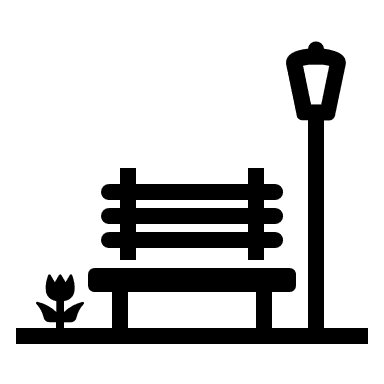 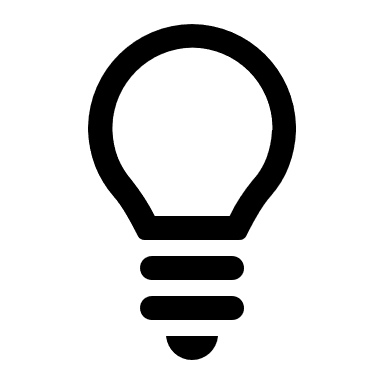 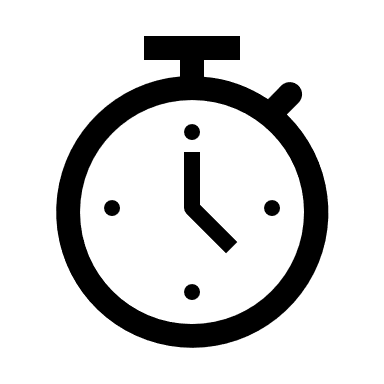 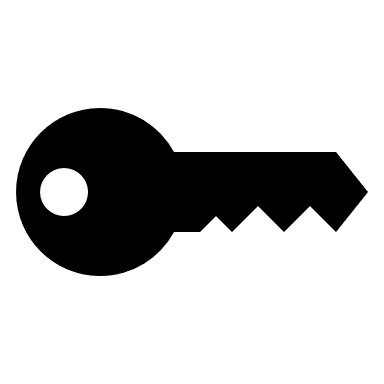 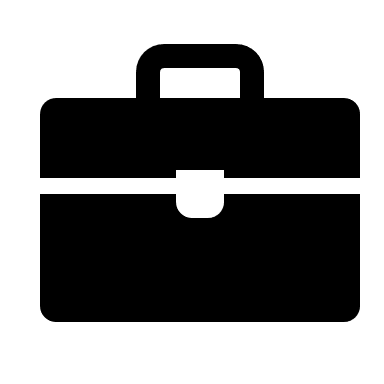 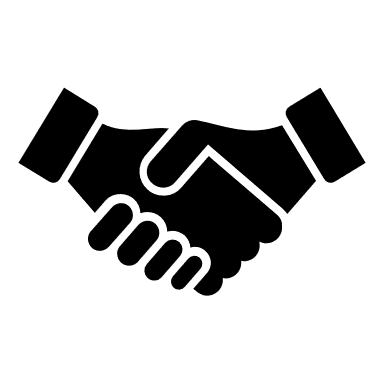 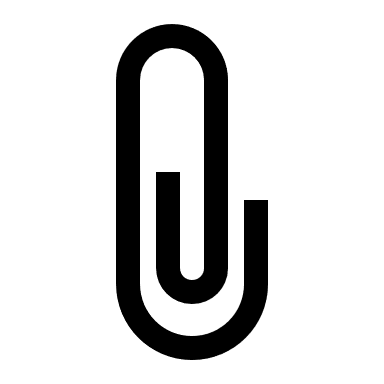 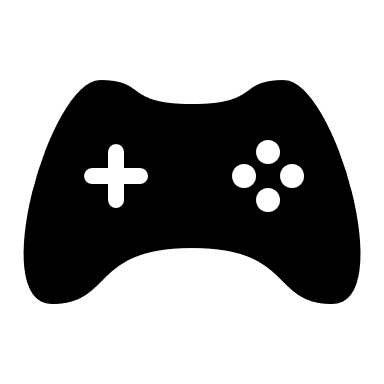 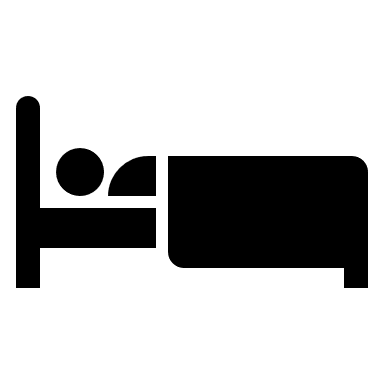 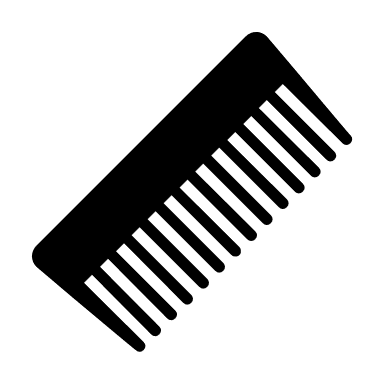 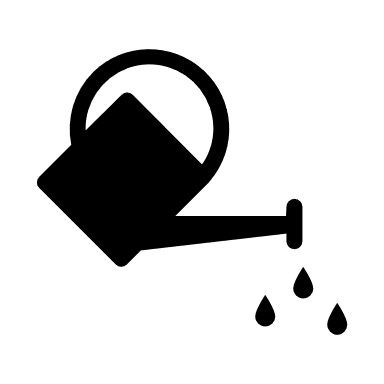 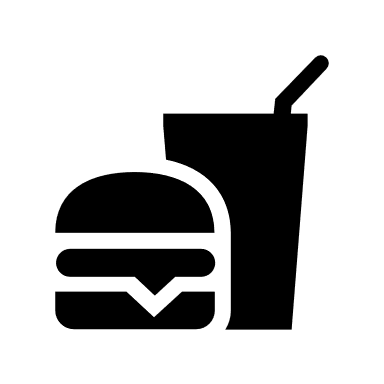 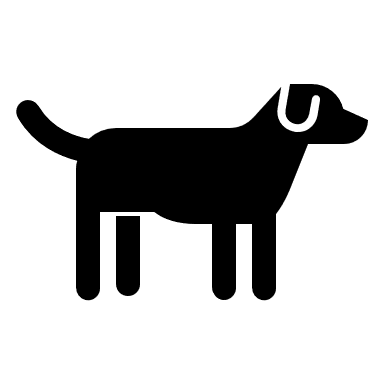 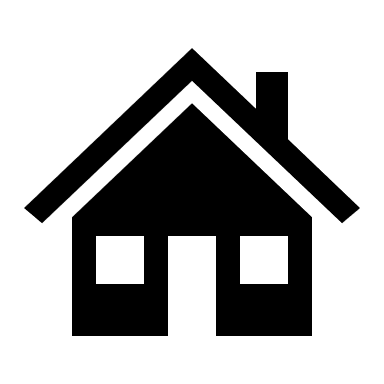 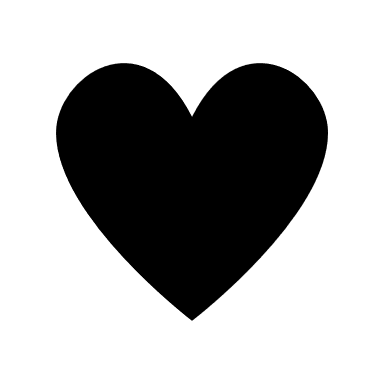 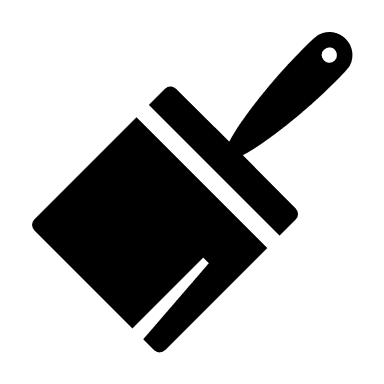 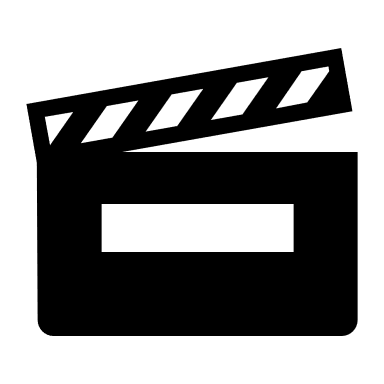 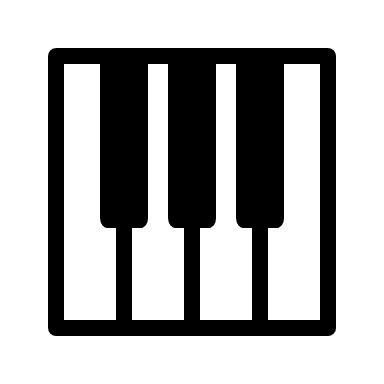 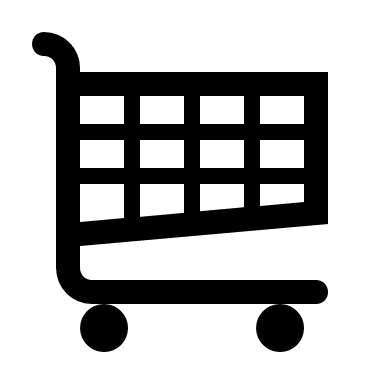 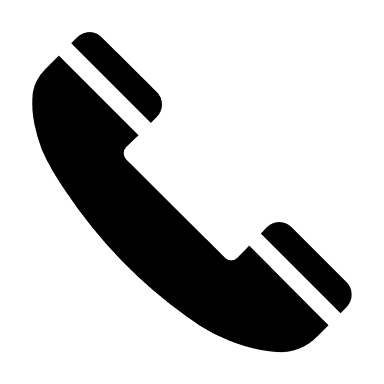 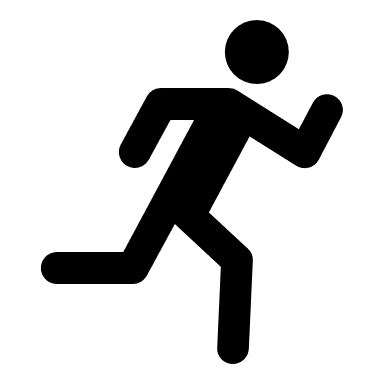 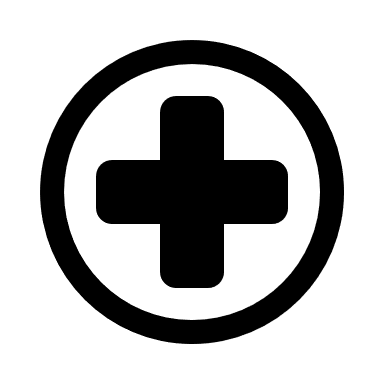 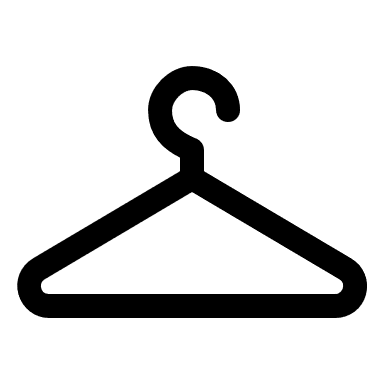 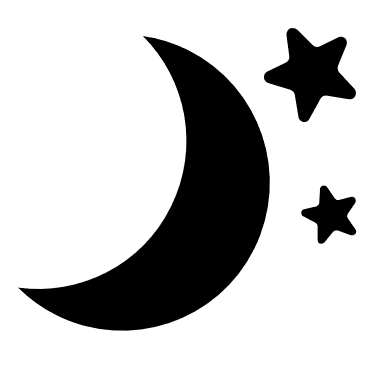 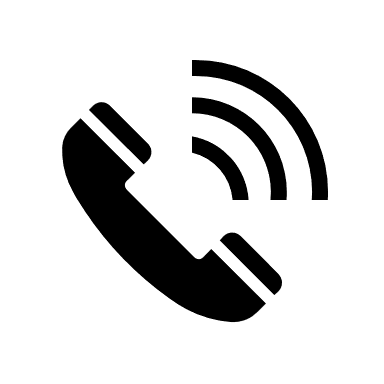 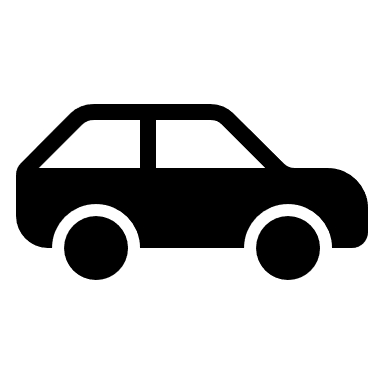 